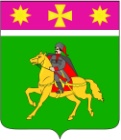 АДМИНИСТРАЦИЯПОЛТАВСКОГО СЕЛЬСКОГО ПОСЕЛЕНИЯКРАСНОАРМЕЙСКОГО РАЙОНАП О С Т А Н О В Л Е Н И Еот 11.03.2024                                                                                                       №57станица ПолтавскаяО создании согласительной комиссиипо согласованию местоположения границ земельных участковпри выполнении комплексных кадастровых работ на территории кадастрового квартала 23:13:0104018 Полтавского сельского поселения Красноармейского районаВ соответствии со статьёй 42.10 Федерального закона от 24 июля 2007 г. № 221-ФЗ «О кадастровой деятельности», законом Краснодарского края от 5 ноября 2002 г. № 532-КЗ «Об основах регулирования земельных отношений в Краснодарском крае», руководствуясьФедеральным закономот 6 октября    2003 г. № 131-ФЗ «Об общих принципах организации местного самоуправления в Российской Федерации», постановлением администрации муниципального образования Красноармейский район от 3 февраля 2023г. №205 «Об утверждении перечня кадастровых кварталов на территории муниципального образования Красноармейский район, в границах которых предполагается выполнение комплексных кадастровых работ в 2024 году», постановлением администрации муниципального образования Красноармейский район от 3 февраля 2023г. №206 «Об утверждении плана мероприятий по проведению комплексных кадастровых работ на территории муниципального образования Красноармейский район, в 2024 году», Уставом Полтавского сельского поселения Красноармейского района, администрация Полтавского сельского поселения Красноармейского района п о с т а н о в л я е т:1. Создать согласительную комиссию по согласованию местоположения границ земельных участков при выполнении комплексных кадастровых работ на территории кадастрового квартала 23:13:0104018 Полтавского сельского поселения Красноармейского района и утвердить её состав              (приложение).2. Общему отделу (Калаева Н.А.) разместить настоящее постановление на официальном сайте администрации Полтавского сельского поселения Красноармейского района в информационно-телекоммуникационной сети «Интернет».3. Контроль за выполнением настоящего постановления возложить на заместителя главы Полтавского сельского поселения Красноармейского района Гористова В. А.4. Постановление вступает в силу со дня его подписания.Глава Полтавского сельского поселенияКрасноармейского района                                                                В.А. Побожий СОСТАВсогласительной комиссии по согласованию местоположения границ    земельных участков при выполнении комплексных кадастровых работ на территории кадастрового квартала 23:13:0104018 Полтавского сельского поселения Красноармейского районаГлаваПолтавского сельского поселенияКрасноармейского района 					                 В. А. ПобожийПриложениеУТВЕРЖДЕНпостановлением администрацииПолтавского сельского поселенияКрасноармейского районаот 11.03.2024№57ПобожийВладимир Анатольевич глава Полтавского сельского поселения Красноармейского района, председатель согласительной комиссии;ГористовВячеслав Александровичзаместитель главы Полтавского сельского поселения Красноармейского района, заместитель председателя согласительной комиссии;БелкинаМарианна Николаевнаспециалист 1 категории, инженер по землеустройству администрации Полтавского сельского поселения Красноармейского района,секретарь согласительной комиссииЧлены:Члены:УмбрасЕлена Павловназаместитель начальника проектного отдела в управлении земельных отношений департамента имущественных отношений Краснодарского края;АндреенкоЕлена Владимировназаместитель начальника межмуниципального отдела по Калининскому, Красноармейскому и Славянскому Районам Управления Федеральной службы государственной регистрации, кадастра и картографии по Краснодарскому краю;Михайленко Александр Сергеевичпредставитель Ассоциации Саморегулируемой организации «Межрегиональный союз кадастровых инженеров»;Дудник Игорь Викторовичначальник управления муниципальной собственностью администрации муниципального образования Красноармейский район;Черникова Виктория Викторовнаначальник управления архитектуры и градостроительства администрациимуниципального образования Красноармейский район;Кучеренко Людмила Алексеевнаначальник отдела земельных отношений  управления муниципальной собственностью администрации муниципального образования Красноармейский район;Устимов Юрий Васильевичначальник юридического отдела администрации Полтавского сельского поселения Красноармейского районаСилаева Дарья ГеннадьевнаНачальник отдела учёта межрегионального территориального управления Федерального агентства по управлению государственным имуществом в Краснодарском крае и Республике Адыгея.